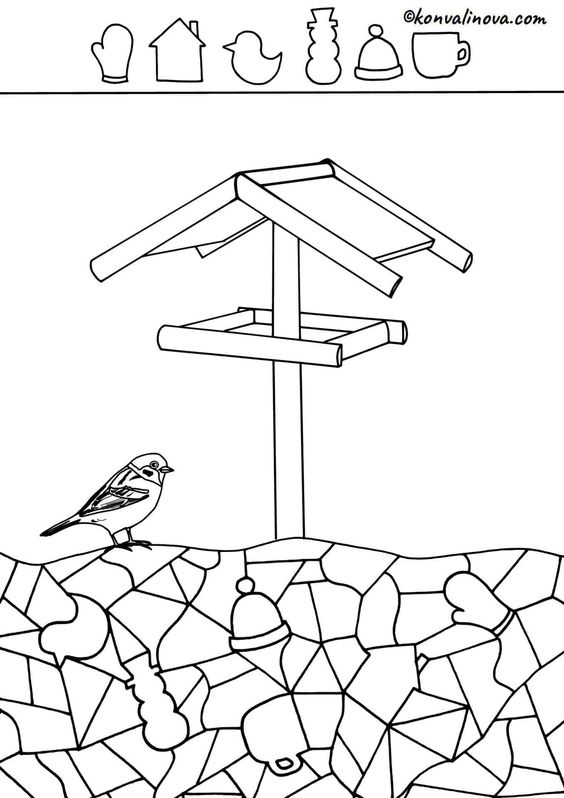 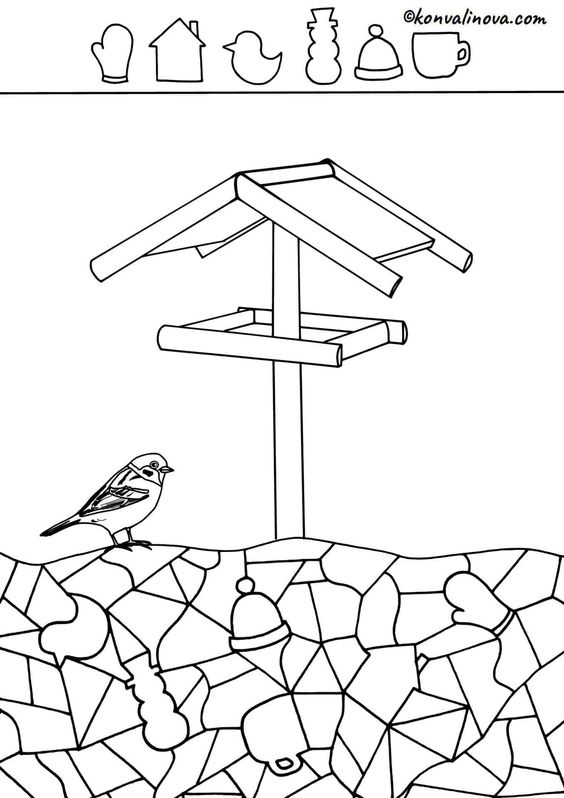 Zahraj si na detektiva a vyhledej s ptáčkem ztracené věciStejné dvojice vybarvi stejnou pastelkou (např. červená rukavice nad krmítkem a červená rukavice ztracená ve sněhu….)Ztracené věci s maminkou pojmenuj a zopakuj si základní barvy